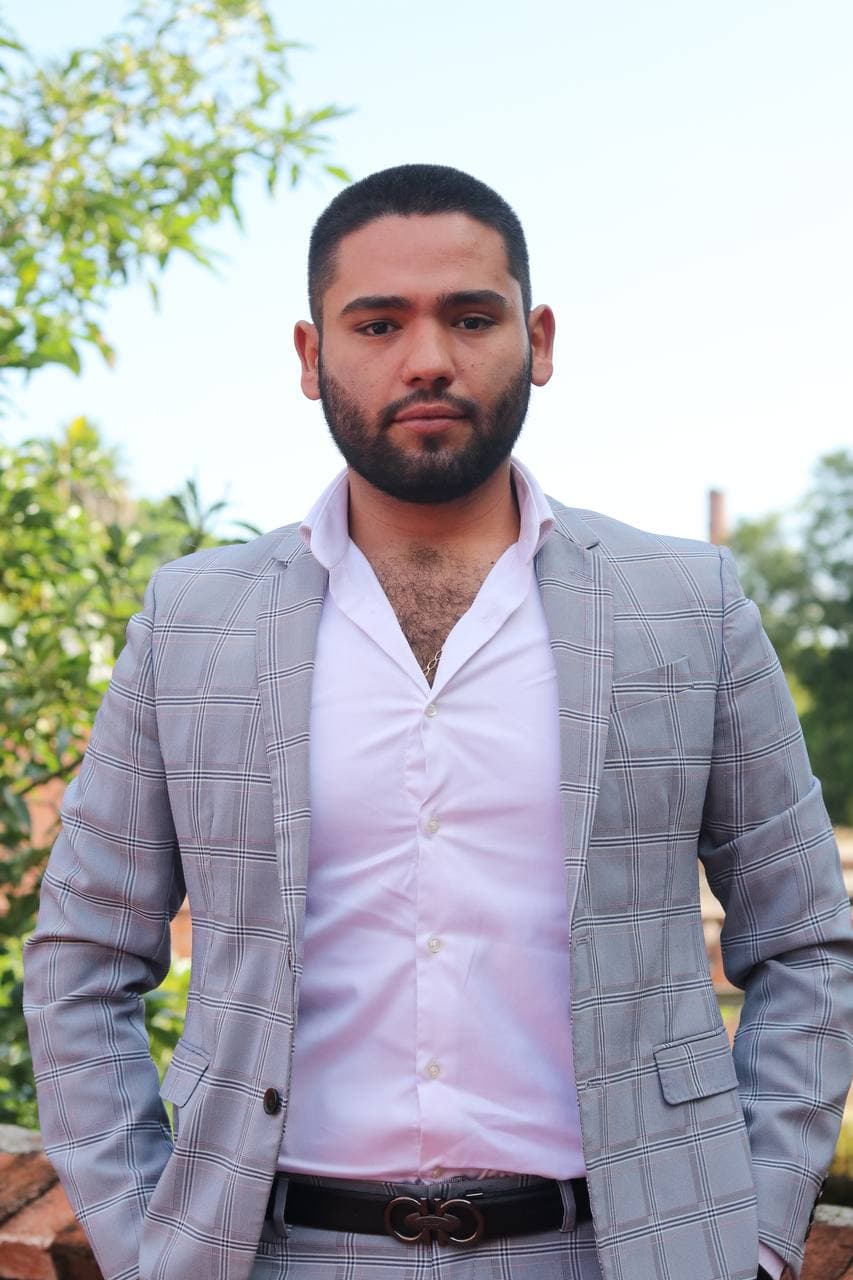 Adrián Guadalupe Flores GutiérrezRegidor Municipal de El Salto, Jalisco INFORME TRIMESTRALAbril, Mayo y Junio 2023Comisiones ediliciasTengo el distinguido honor de presidir:Comisión de Atención a la JuventudComisión de CulturaComisión de espectáculos públicosFormo parte como vocal las siguientes comisiones:Comisión de agua potable y saneamientoComisión de deportesComisión de desarrollo y asistencia socialComisión de igualdad sustantiva y de géneroComisión de hacienda pública y presupuestoComisión de Limpia, Recolección, Traslado, Tratamiento y Disposición Final de ResiduosComisión de mercados y centrales de abastosComisión de obras públicasComisión de protección civilComisión de puntos constitucionales, redacción y estiloComisión de reclusoriosComisión de reglamentosComisión ornatoSesiones de Comisión ediliciaAsistencias a las sesiones del pleno:Comisión de Atención a la JuventudComisión de Atención a la Juventud25 de abril 2023Sesión ordinaria19 de mayo 2023Sesión ordinaria19 de junio 2023Sesión OrdinariaComisión de CulturaComisión de Cultura25 de abril 2023Sesión ordinaria19 de mayo 2023Sesión ordinaria19 de junio 2023Sesión ordinariaComisión de espectáculos públicosComisión de espectáculos públicos25 de abril 2023Sesión ordinaria19 de mayo 2023Sesión ordinaria19 de junio 2023Sesión ordinariaTipo de sesión28 de abril 202331 de mayo 202330 de junio 2023Ordinaria111Extra ordinaria Sesión solemne